Modèle à adapter n° 08-D-MOD2 - CDG 53 (mars 2022)Arrêté n° ___ portant mise en congé de maladie à plein-traitementde M./Mme _____________________, __________ (grade),Le Maire, (le Président),Vu le code général des collectivités territoriales et notamment son article L2122-18 (ou L5211-9),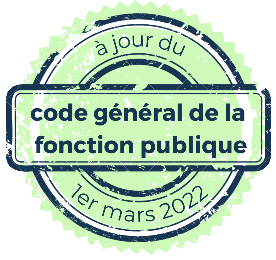 Vu le code général de la fonction publique et notamment ses articles L822-1 et L822-3 à L822-5,Vu le décret n° 87-602 du 30 juillet 1987 modifié relatif à l’organisation des comités médicaux aux conditions d’aptitude physique et au régime des congés de maladie des fonctionnaires territoriaux,Considérant que pour la période des douze mois précédant cet arrêt de travail, M./Mme ______________ n’a pas bénéficié de congé de maladie, OU bénéficié de ___ jours de congés de maladie rémunérés à plein traitement, ou à demi traitement,Vu le certificat médical prescrivant un arrêt de travail de ___ jours à compter duarrête :Article 1 : Placement en congé de maladieM./Mme ______________ est placé(e) en congé de maladie ordinaire à compter du ______________.Article 2 : RémunérationM./Mme ______________ continuera à percevoir son plein traitement à partir du 2ème jour de l’arrêt maladie, soit du ______________ au ______________ inclus. (La journée de carence ne s'applique pas pour le 2ème congé de maladie, lorsque celui-ci est pris moins de 48 heures après le premier et que la cause est identique).Article 3 : Voies et délais de recoursEn cas de contestation, le présent arrêté peut, dans un délai de deux mois à compter de sa notification à l’agent, faire l’objet d’un recours administratif préalable devant l’auteur de la décision et d’un recours contentieux devant le Tribunal Administratif de NANTES.Article 4 : ExécutionAmpliation du présent arrêté sera transmise à M. le Président du Centre de gestion de la fonction publique territoriale de la Mayenne, M. le Comptable de la collectivité et à l’intéressé(e).					Fait à _______________, le _____________					Le Maire (Le Président),